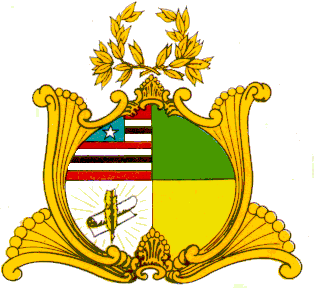 ESTADO DO MARANHÃOASSEMBLÉIA LEGISLATIVA DO MARANHÃOPROJETO DE LEI Nº            / 2015.Denomina Hospital Regional de Bom Jesus das Selvas e dá outras providências.CAPÍTULO IDAS DISPOSIÇÕES PRELIMINARES  	Art. 1º Fica denominado de “Hospital Regional Luiz Sabry Azar” o Hospital Público Estadual localizado no município de Bom Jesus das Selvas, Estado do Maranhão.Art. 2º Esta Lei entra em vigor na data de publicação, revogadas as disposições em contrário.ASSEMBLÉIA LEGISLATIVA DO ESTADO DO MARANHÃO, em 08 de Julho de 2015.	CÉSAR PIRESDeputado Estadual – DEM